Приложение №2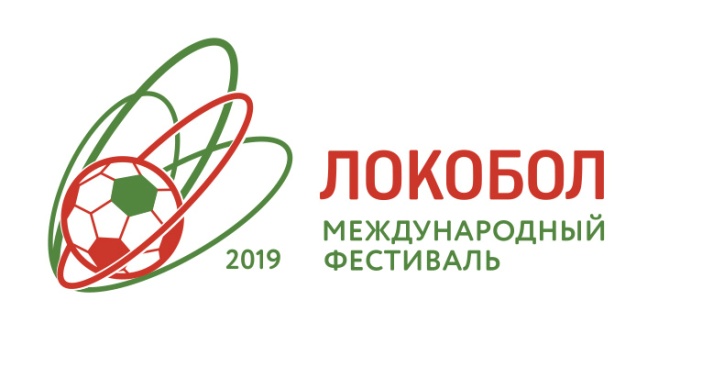 Название соревнования: Фестиваль «Локобол – 2019 – РЖД»Этап __________________________.Город проведения _____________________.Дата проведения ________________________. Команда «_____________________________________»Город ____________________________.Адрес ____________________________ .ЗАЯВОЧНЫЙ ЛИСТРУКОВОДЯЩИЙ И ТРЕНЕРСКИЙ СОСТАВ КОМАНДЫ, ОФИЦИАЛЬНЫЕ ЛИЦА                        РуководительМ.П.          футбольного клуба _______________________                                                     /                                                  /       Руководитель территориальнойМ.П.       федерации футбола  ________________________	                                         /                                                  /                         Руководитель           М.П.        ДЮФШ (клуба) ________________________                                                        /                                              /Допущено к соревнованиям 	_________________________________ футболистовМ.П.  Врач _________________________________________________                                                           (ФИО, подпись)Всего оформлено _________________________ футболистов    Главный судья соревнований ________________________________________№п/пФамилия, имя, отчество (полностью)Дата рожденияДЮСШ, клубСерия и номер Свидетельства о рождении (загранпаспорта)12345678910111213№ппФамилия, имя, отчество(полностью)ДолжностьДатарожденияТренерская лицензия, дата полученияE-mailМобильный  телефонДаю согласие на обработку персональных данных в заявочных листах и протоколах для формирования статистической базы(подпись)12